Atelier « Création d’un jeu pour la Kermesse »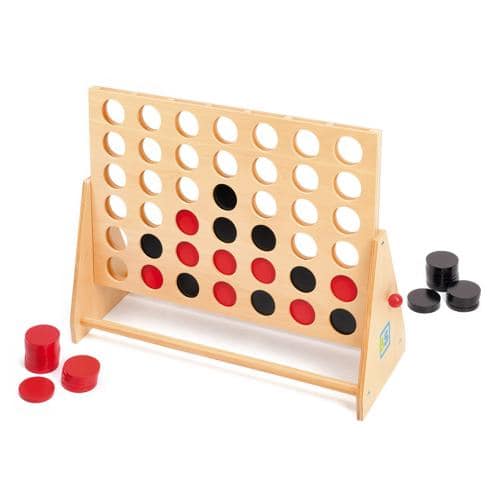 Inscription pour les Lundis de maiDe 12h15-12h45 et de 13h à 13h30Avec Mary___________________________________________________________________________________________________________________________________________________________________________________________________________________________________________________________________________________________________________________________________________________________________________________________________________________________________________________________________________________________________________             Attention, il n’y a que 12 places pour chaque heure !								Inscrits toi vite !!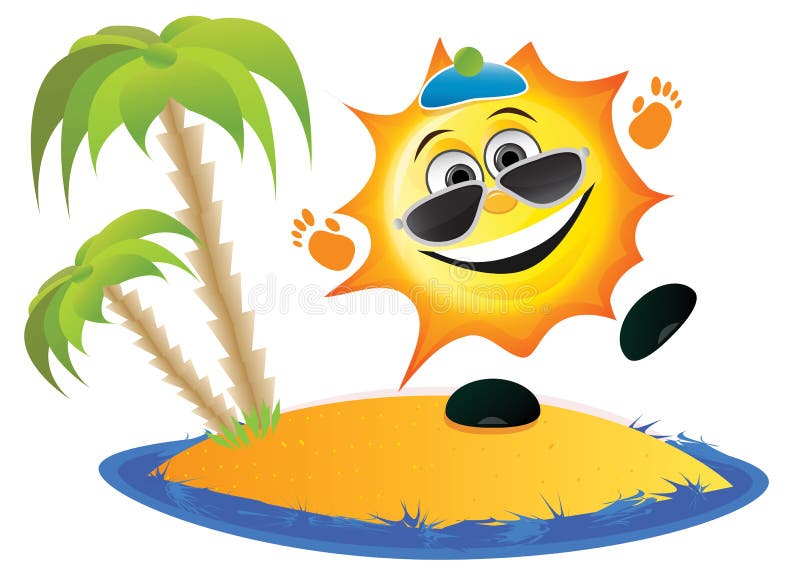 